Window MethodWe have seen that in the design of FIR filters, Gibbs oscillations are produced in the passband and stopband, which are not desirable features of the FIR filter. To solve this problem, window method (Fourier transform design with window method) is developed. The Gibbs oscillations mainly result from the abrupt truncation of the infinite-length coefficient sequence of impulse response of the FIR filter. A window function is a symmetrical function which can gradually weight the designed FIR coefficients down to zeros at both ends of for the range. Applying the window sequence to the filter coefficients giveswhere, designates the window function. Commonly used window functions in FIR filters are:Example 7.5Calculate the filter coefficients for a 3-tap FIR lowpass filter with a cutoff frequency of 800 Hz and a sampling rate of 8000 Hz using the Hamming window function.Determine the transfer function and difference equation of the designed FIR system.Compute and plot the frequency response.Solution Part (a): We first determine the normalized cutoff frequency radiansIn this case, therefore, using table 7.1Therefore,    (using symmetry)The windowed impulse response is calculated asDelaying by samples, we get, , and. Part (b): Therefore, the transfer function in this case isThe difference equation isPart (c): The frequency response of the filter isIt can be written asThus, the magnitude frequency response isAnd the phase response isA MATLAB program to plot the frequency response is given in the following.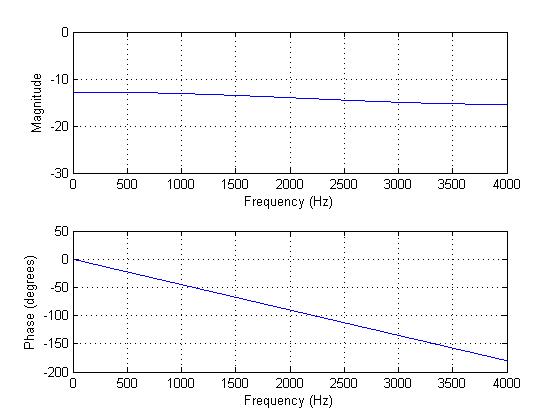 Figure 7.4: Frequency response in Example 7.2Example 7.6Design a 5-tap FIR bandreject filter with a lower cutoff frequency of 2000 Hz, an upper cutoff frequency of 2400 Hz and a sampling rate of 8000 Hz using the Hamming window method.Determine the transfer function.Solution Part (a): We first determine the normalized cutoff frequencies radians radiansIn this case, therefore, using table 7.1Therefore,    (using symmetry)    (using symmetry)Applying the Hamming window function, we have     (using symmetry)     (using symmetry)The windowed impulse response is calculated asDelaying by samples, we get, ,,  and. Part (b): Therefore, the transfer function in this case isFIR Filter Length Estimation using Window FunctionsGiven the required passband ripples specification and stopband attenuation, the appropriate window length can be estimated based on the performances of the window functions.  For illustrative purpose, we use the lowpass filter frequency domain specification (the same can be extended to other types of filter specifications).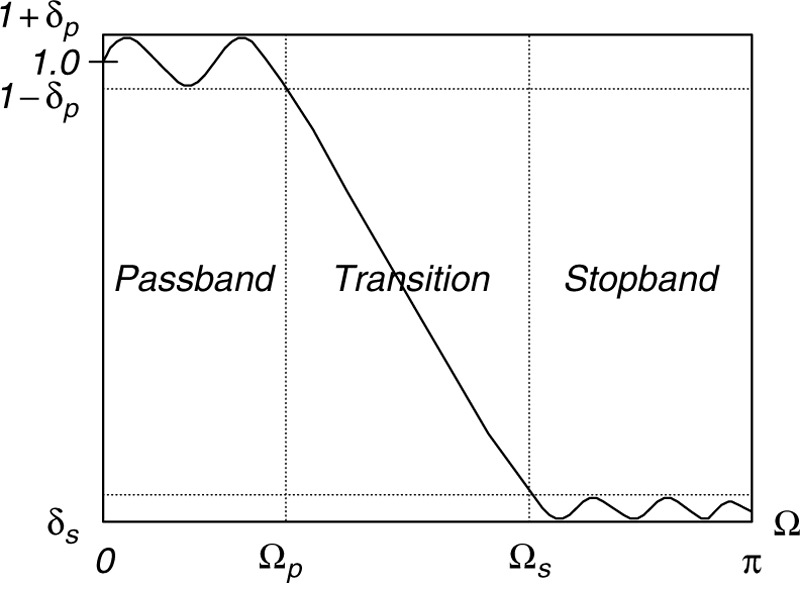 The passband ripple is defined aswhile the stopband attenuation is defined asTable 7.7: Filter length estimation using window ()Example 7.10Design a bandpass FIR filter with the following specifications:Lower Stopband 		= 0 - 500 HzPassband 			= 1600 - 2300 HzUpper Stopband 		= 3500 - 4000 HzStopband Attenuation 	= 50 dBPassband ripple 		= 0.05dBSampling rate 			= 8000 HzDetermine the FIR filter length and the cutoff frequency to be used in the design equation.Solution We first determine the normalized transition band The filter lengths based on above transition bands (for Hamming window) areThe nearest higher odd is chosen as for the Hamming windowThe lower and higher cutoff frequencies for the bandpass filter will beThe normalized lower and higher cutoff frequencies for the bandpass filter will beIn this case will be the number of taps for the bandpass filter. A MATLAB program to plot the frequency response is given in the following.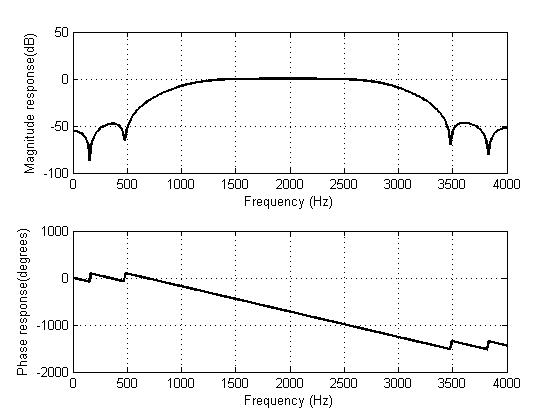 Figure 7.18: Frequency response in Example 7.21. Rectangular Window:(7.15)2. Triangular (Bartlett) Window:(7.16)3. Hanning Window:(7.16)4. Hamming Window:(7.16)5. Blackman Window:(7.16)Window TypeWindow Function, Window LengthPassband Ripple (dB)Stopband Attenuation (dB)Rectangular0.741621Hanning0.054644Hamming0.019453Blackman0.001774